TEMPORARY NURSING SERVICE AGENCY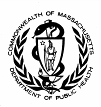     	REGISTRATION APPLICATIONComplete this application and return it with your check and any required documentation to:Licensure CoordinatorDepartment of Public Health
Division of Health Care Facility Licensure and Certification67 Forest StreetMarlborough, MA 01752The Department will review your application. If your application is complete and acceptable, including payment as required, the Department will assign a registration number effective the date of receipt of your application. If you will be operating at more than one location, you must complete a separate registration application for each additional location.  A.  REGISTRATION INFORMATION:1. ______________________________________________________________     Temporary Nursing Service Agency Name (name by which you will do business)2. ______________________________________________________________     Applicant (Individual Owner, Partnership, Limited Partnership, Corporation Name)3. ______________________________________________________________     Address (Street, City/Town, ZIP)4. ___________________  		5.  _____________________________     Telephone Number 				      Fax Number6. ___________________ 			7. ______________________________     Administrator’s Name  			      Email Address			B.  APPLICATION TYPE:____  Initial registration of new temporary nursing services agency.____  Change of ownership for existing temporary nursing services agency, registration number  .  (Attach copy of bill of sale or other documentation of change of ownership.)C.  ADDITIONAL LOCATION INFORMATION ____ This is the agency’s only or primary location.____ This will be an additional location for the agency:___  Existing primary location registration number  , or:____Proposed new primary location:  _________________________________________(Street, City/Town, ZIP)D.  OWNERSHIP INFORMATION 1.  Applicant’s Ownership Structure – Please check one:___ Sole Proprietorship (Individual)
___ Partnership
___ Limited Partnership
___ Charitable (non-profit) Corporation
___ Corporation (for profit)___ Other (please specify) _________________________________________________________
2.  If the owner is a partnership, limited partnership or corporation of any nature, please provide the nine digit identification number as registered with the Massachusetts Secretary of State’s office:3.  If a corporation, please list the officers and directors of the corporation:a.  _________________________________  b.  ___________________     Name						   Titlec.  ________________________________________________________     Address (Street, City/Town, State, ZIP)d.  _________________________________  e.  ___________________     Name						   Titlef.  ________________________________________________________     Address (Street, City/Town, State, ZIP)g.  _________________________________  h.  ___________________     Name						   Titlei.  ________________________________________________________     Address (Street, City/Town, State, ZIP)j.  _________________________________  k.  ___________________     Name						  Titlel.  ________________________________________________________     Address (Street, City/Town, State, ZIP) (Attach list of any other officers or directors.)4.  Owner’s Name(s) – Please provide information on all individuals with a 5% more ownership interest.  
a.  _________________________________  b.  ___________________     Name						  Ownership Interest (% owned)c.  ________________________________________________________     Address (Street, City/Town, State, ZIP)d.  _________________________________  e.  ___________________     Name						  Ownership Interest (% owned)f.  ________________________________________________________     Address (Street, City/Town, State, ZIP)g.  _________________________________  h.  ___________________     Name						  Ownership Interest (% owned)i.  ________________________________________________________     Address (Street, City/Town, State, ZIP) (Attach list of any additional 5% or greater owners.)E.  DISCLOSURE OF PRIOR OPERATION OF A TEMPORARY NURSING AGENCY: Have any of the corporate officers, directors, or owners listed in parts D.3 and D.4 previously owned or operated a temporary nursing agency which failed to file a cost report in a timely manner, or had its registration denied or revoked?____  No	____  Yes (If yes, indicate below:) Individual(s) involved:	__________________________________________________________Agency Name: 		__________________________________________________________Agency Address:	__________________________________________________________Agency registration number .  (Attach listing of other agencies or individuals as needed.)  F.  REGISTRATION FEE – The registration fee for a temporary nursing service agency is $750.  The registration fee for each additional location is $300.  Please submit one check, payable to “” for all registration fees.Check number: _________________ in the amount of:  ________________attached as payment for:____ Initial registration of Temporary Nursing Service Agency____ Additional locations, if any (submit a completed application for each additional location).G.  SIGNED AND NOTORIZED STATEMENT OF APPLICATION – 105 CMR 157.110 requires all applications for the initial registration of a temporary nursing agency be notarized and signed under the pains and penalties of perjury.In accordance with the “Regulations for the Registration and Operation of a Temporary Nursing Service Agencies”, 105 Code of Massachusetts Regulations 157.000, the undersigned applies for registration to establish and maintain a temporary nursing service agency at the premises set forth above under the provisions of Massachusetts General Laws Chapter 111, section 72Y.As the applicant, or authorized agent or representative of the applicant, I hereby certify that I am aware of the obligation of temporary nursing service agencies under 105 CMR 157 to:Be administered by a person qualified by training, experience or education.Maintain regular hours of operation.Provide services to health care facilities under the terms of a written agreement.Establish policies to ensure personnel are currently registered, licensed or certified as required.Establish policies to verify personnel have had pre-employment physicals and testing for communicable diseases as required by the health care facility prior to assignment.Maintain records on employees, to include evidence of a background check which at a minimum will consist of a Nurse Aide Registry, and CORI check for persons with direct access to residents, patients or clients.Maintain written procedures for assigning personnel.Establish a policy for annual performance assessments of employees.Report suspected drug tampering or diversion; poor nursing practices; and suspected violations of the Massachusetts Patient Abuse Law as required.Provide access to the Department of Public Health to agency records upon request or at the time of an inspection.File cost reports with the Division of Health Care Finance and Policy in a timely manner.I further certify pursuant to Massachusetts General Laws Chapter 62C, section 49A that, to the best of my knowledge and belief, the applicant has filed all state tax returns and paid all state taxes as required under state law. I, ____________________________________ , the undersigned applicant or authorized agent for the above-named temporary nursing service agency, do hereby certify that all the information contained herein is true and correct as of the date shown below.  SIGNED UNDER THE PENALTIES OF PERJURY, this ___________ day of ______________________________ , 20 ___________.___________________________________________Applicant or Authorized Agent’s Signature___________________________________________Applicant or Authorized Agent’s Printed Name and TitleSubscribed and sworn to before me this _____________ day of _______________________________ , 20 ___________.___________________________________________Notary Public_____________My commission expires on ________________, 20_____.                    (Seal)FOR DPH USE ONLY:____________________________DATE APPLICATION RECEIVED______________________________________________________________Temporary Nursing Service Agency______________________________________________________________AddressAPPROVED: ________________________FROM:          ________________________THROUGH:   ________________________PRIMARY LOCATION:        ________ADDITIONAL  LOCATION:  ________REGISTRATION NUMBER:OWNERSHIP CHANGE:  YES     NO  DENIED:  ________________________ 1.  ___ Application Incomplete2.  ___ Unable to Verify Corporate Status3.  ___ Application Not Signed/Notarized4.  ___ Check Not Enclosed/Wrong Amount5.  ___ On OIG Excluded List 6.  ___ Other: _____________________ CC:	Health Care Finance & Policy	DHCFLC – Survey Processing Unit	DHCFLC – Nurse Aide Registry